Ansuchen um Unterstützung Ort, Datum Unterschrift des Antragstellers Unterstützungsverein des 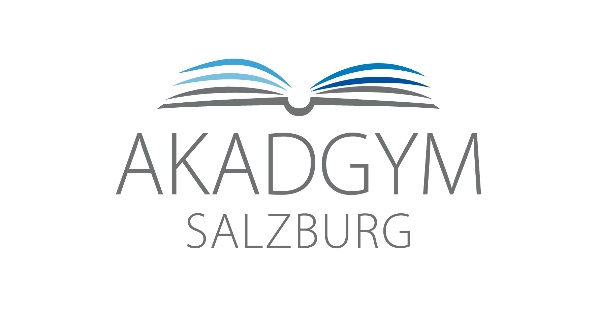 Akademischen Gymnasiums z.H. Mag. Veronika Robitschko-Posani Sinnhubstraße 15 5020 Salzburg Telefon: 0662 / 829142 Fax: 0662 / 829142-17 Email: veronika.robitschko-posani@akadgym.atAntragsteller (Erziehungsberechtigter) Name des Kindes:  Klasse:  Zweck (Veranstaltung)  Kosten:  benötigter Betrag: Begründung für die Notwendigkeit der Unterstützung (Familiensituation, Alleinerzieher, Geschwister, Einkommenssituation) Überweisung auf das Konto: Begünstigter Kontonummer Bankleitzahl Alternativ: Zahlung direkt auf das Schulkonto Bankinstitut Kenntnisnahme des Klassenvorstands 